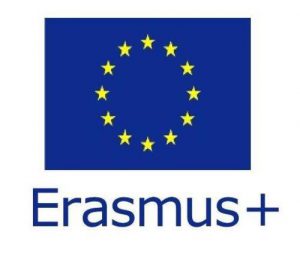 ISTANZA DI PARTECIPAZIONE SELEZIONE DI DOCENTI E PERSONALE ATA PER IL PROGETTO DI MOBILITA’ERASMUS PLUS SETTORE SCHOOL EDUCATION KA1 2022-1-IT02-KA121-SCH-000058279  PIANO OFFERTA FORMATIVA 2022/2023AVVISO DI SELEZIONE PERSONALE DOCENTE E ATA PER IL PROGETTO DI MOBILITA’ ERASMUS PLUS SETTORE SCHOOL EDUCATION KA1 2022-1-IT02-KA121-SCH-000058279  MODULO DI RICHIESTA DI PARTECIPAZIONEIl/la sottoscritto/a con la funzione di□ Docente di ______________________________________ con contratto a tempo indeterminato/determinato con anzianità di servizio di anni _______, titolare presso la Scuola secondaria di I grado “G. Carducci” di San Cataldo dal _____________.□ ATA con funzione di ______________________________________ con contratto a tempo indeterminato/determinato con anzianità di servizio di anni _______, titolare presso la Scuola secondaria di I grado “G. Carducci” di San Cataldo dal _____________.Avendo preso visione dell’avviso di cui al PROGETTO DI MOBILITA’ ERASMUS PLUS, codice KA1 2022-1-IT02-KA121-SCH-000058279 per l’anno scolastico 2022/2023CHIEDEdi partecipare alle selezioni per l’individuazione di personale Docente e ATA effettivi e supplenti per le attività da svolgere in loco ed in mobilità internazionale all’estero, presso le strutture che saranno individuate dall’Istituto promotore.A TAL FINE DICHIARAdi conoscere i dettagli di progetto per quanto divulgato dall’Istituto e comunque visionati sul sito della scuola agli indirizzi https://www.carduccisancataldo.edu.it/sites/default/files/imgCaricate/12/KA121-SCH-DD770A87%20%281%29.pdf e https://www.carduccisancataldo.edu.it/erasmus.html-20 e diffusi dalla scuola e pubblicati sul sito della scuola;di accettare senza riserva alcuna le condizioni riguardo ai criteri di selezione ed individuazione del personale partecipante, effettivo e supplente;di essere a conoscenza del numero di partecipanti effettivi che saranno selezionati e del numero delle riserve dei posti per priorità riconosciute;di essere a conoscenza che in attuazione delle norme sulla protezione dei dati personali sarà possibile visionare la graduatoria completa in presenza dopo la comunicazione che perverrà tramite registro elettronico; di accettare le condizioni relative alle attività, alle responsabilità ed agli impegni cui assolvere in occasione della mobilità all’estero e nelle fasi che la precedono;di accettare le condizioni di partecipazione a tutte le attività che saranno promosse dall’istituto e propedeutiche alla mobilità all’estero;di conoscere i servizi offerti gratuitamente e descritti nell’avviso di selezione;di accettare le condizioni relative alla eventuale rinuncia a partecipare dopo l’acquisto dei biglietti aerei e dei servizi all’estero. In particolare si impegna a rimborsare all’istituto le somme sostenute e documentate dall’istituto per trasferimenti, soggiorno e servizi nella misura anticipata e relative eventuali penali alle agenzie in caso di rinuncia dopo l’acquisto.San Cataldo, lì _______________Firma _________________________________PARTE RISERVATA AI DOCENTIIl/la sottoscritto/a ___________________________ Prof./Prof.ssa ________________________________, nato/a a _____________________ il __________________Ai fini della selezione, relativamente all’attribuzione del punteggio Dichiara□ ESSERE IN POSSESSO DEL DIPLOMA DI LAUREA IN ____________________ CONSEGUITA CON VOTO ____/_____□ ESSERE IN POSSESSO DI SECONDO DIPLOMA DI LAUREA IN ____________________ CONSEGUITA CON VOTO ____/_____□ AVERE CONSEGUITO/SVOLTO MASTER/DOTTORATO DI RICERCA SU _______________________________ DAL _____ AL _________ PRESSO LA FACOLTA’ DI ________________________ DELL’UNIVERSITA’ DI ______________ Dichiara□ ESSERE DOCENTE DI LINGUA INGLESE□ ESSERE STATO COMPONENTE DELLA COMMISSIONE ORIENTAMENTO PER ANNI _____□ ESSERE STATO COMPONENTE DELLA COMMISSIONE INNOVAZIONE PER ANNI _____Dichiara□ ESSERE IN POSSESSO DELLE SEGUENTI CERTIFICAZIONI LINGUISTICHE DI CUI ALLEGA LA DOCUMENTAZIONECERTIFICAZIONE IN LINGUA __________________, LIVELLO ______ RILASCIATA DALL’ENTE ACCREDITATO ______________________ CONSEGUITA IL ______________________________□ ESSERE IN POSSESSO DELLE SEGUENTI CERTIFICAZIONI INFORMATICHE DI CUI ALLEGA LA DOCUMENTAZIONECERTIFICAZIONE INFORMATICA ______________________________, RILASCIATA DA ______________________ CONSEGUITA IL ______________________________CERTIFICAZIONE INFORMATICA ______________________________, RILASCIATA DA ______________________ CONSEGUITA IL ______________________________CERTIFICAZIONE INFORMATICA ______________________________, RILASCIATA DA ______________________ CONSEGUITA IL ______________________________CERTIFICAZIONE INFORMATICA ______________________________, RILASCIATA DA ______________________ CONSEGUITA IL ______________________________CERTIFICAZIONE INFORMATICA ______________________________, RILASCIATA DA ______________________ CONSEGUITA IL ______________________________CERTIFICAZIONE INFORMATICA ______________________________, RILASCIATA DA ______________________ CONSEGUITA IL ______________________________CERTIFICAZIONE INFORMATICA ______________________________, RILASCIATA DA ______________________ CONSEGUITA IL ______________________________CERTIFICAZIONE INFORMATICA ______________________________, RILASCIATA DA ______________________ CONSEGUITA IL ______________________________CERTIFICAZIONE INFORMATICA ______________________________, RILASCIATA DA ______________________ CONSEGUITA IL ______________________________CERTIFICAZIONE INFORMATICA ______________________________, RILASCIATA DA ______________________ CONSEGUITA IL ______________________________DichiaraDI AVERE PARTECIPATO A CORSI DI FORMAZIONE SULLE SEGUENTI TEMATICHE DI CUI ALLEGA CERTIFICAZIONE:□ Nuove tecnologie per una didattica innovativa per n. _____ corsi;□ Orientamento Scolastico per n. _____ corsi;□ Inclusione per n. _____ corsi;Ai fini della selezione, relativamente all’attribuzione del punteggio per il partecipante con prioritàDichiara□ DI GODERE DEI BENEFICI DI CUI ALLA L. 104/92 AD USO PERSONALE;□ DI NON AVERE PARTECIPATO NEGLI ULTIMI DUE ANNI AD ALTRE MOBILITA’ DI CUI AL PROGRAMMA ERASMUS Ai fini della selezione, relativamente all’attribuzione delle priorità previste per gli aspetti motivazionali, allega la lettera secondo il modello proposto dall’istituto ed allegato all’avviso di selezionen. 1 lettera motivazionale;San Cataldo, lì _______________Firma _________________________________Cognome e nome Luogo e data di nascitaCittà di residenzaDomicilio (via e n° civico)Codice FiscaleRecapito telefonico e-mail